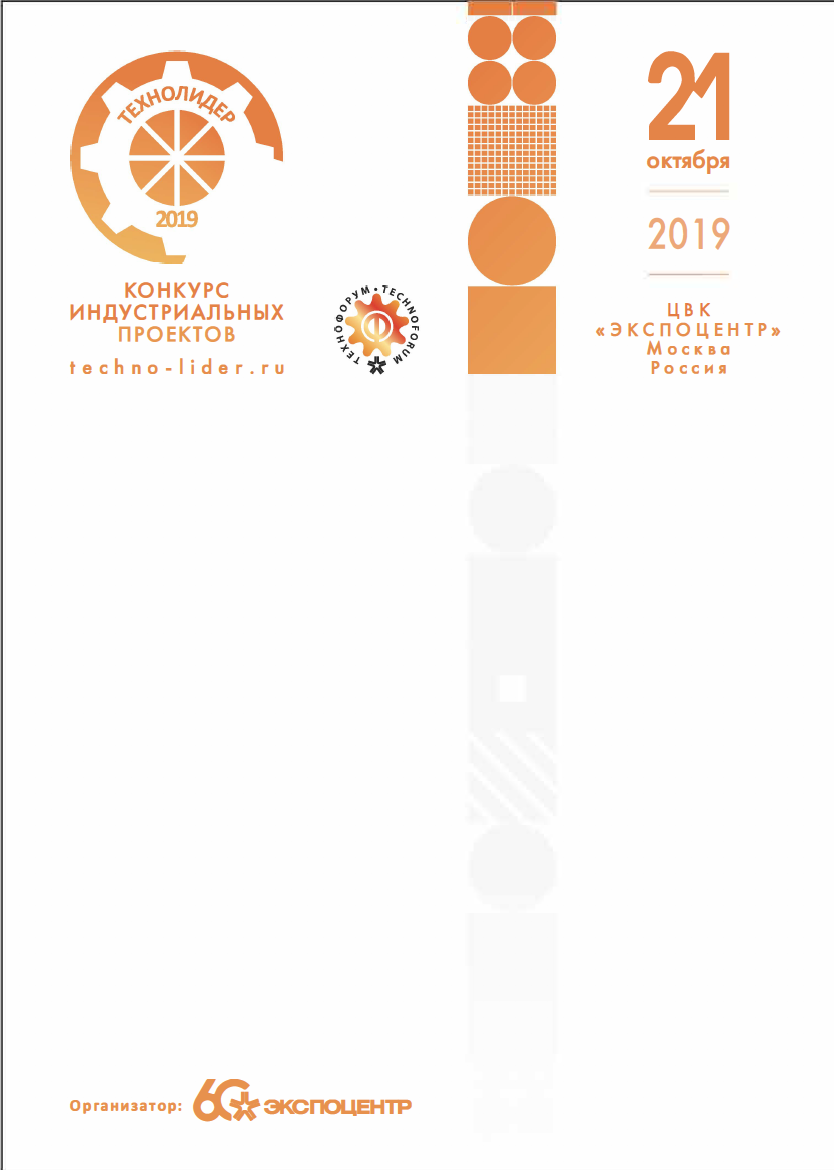 ЗАЯВКА НА УЧАСТИЕ В КОНКУРСЕИнформация, представленная в данной части заявки, не публикуется в открытых источниках, а служит для оценки и определения лучших технологий, представленных участниками политехнической выставки ТЕХНОФОРУМ-2019.Заявки на участие в конкурсе  с приложением фотографий и видеоролика принимаются с 23 сентября по 15 октября 2019 года по электронной почте  contest@techno-lider.ru.Настоящей заявкой Участник гарантирует достоверность представленной в заявке информации и подтверждает право Организатора конкурса использовать поданные в составе заявке материалы, в т.ч. фото и видео, для публикации в открытых источниках.  Название проекта/изделия:Название проекта/изделия:Назначение:Назначение:Практическая значимость:Практическая значимость:Применяемый материал:Применяемый материал:Время, затраченное на реализацию:Время, затраченное на реализацию:Сложность и оригинальность изделия/детали:Сложность и оригинальность изделия/детали:Дополнительная информация:Дополнительная информация:Сведения о конкурсантеСведения о конкурсантеСведения о конкурсантеСведения о конкурсантеСведения о конкурсантеСведения о конкурсанте Юридическое лицо Да/Нет Да/Нет Полное название Полное название Частное лицо Да/Нет Да/Нет ФИО ФИОКонтактное лицоДолжностьКонтактная информациямоб. тел:моб. тел:моб. тел:e-mail:e-mail:Оценка используемого при реализации проекта оборудованияОценка используемого при реализации проекта оборудованияОценка используемого при реализации проекта оборудованияОценка используемого при реализации проекта оборудованияНаименование фирмы - производителяНаименование и модель станкаГод 
выпускаНазначениеПожалуйста, оцените используемое оборудование по 10-балльной шкале ( от 1 до 10 баллов) по указанным критериям, а также прокомментируйте Вашу оценку:Пожалуйста, оцените используемое оборудование по 10-балльной шкале ( от 1 до 10 баллов) по указанным критериям, а также прокомментируйте Вашу оценку:Пожалуйста, оцените используемое оборудование по 10-балльной шкале ( от 1 до 10 баллов) по указанным критериям, а также прокомментируйте Вашу оценку:Пожалуйста, оцените используемое оборудование по 10-балльной шкале ( от 1 до 10 баллов) по указанным критериям, а также прокомментируйте Вашу оценку:КритерийОценка (от 1 до 10)КомментарийКомментарийИнновационностьУровень локализацииПроизводительностьМультифукциональностьЦифровизацияОсновные плюсы работы на оборудованииОсновные плюсы работы на оборудованииОсновные минусы работы на оборудованииОсновные минусы работы на оборудовании